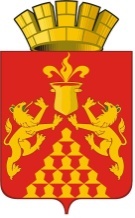 Дума  городского  округа  Красноуральскседьмого созываРЕШЕНИЕ от  26 мая 2022 года  № 383город  КрасноуральскО внесении изменений в Устав городского округа КрасноуральскВ целях приведения Устава городского округа Красноуральск в соответствие с  Федеральными законами от 31 июля 2020 года № 248-ФЗ «О государственном контроле (надзоре) и муниципальном контроле в Российской Федерации», от 11 июня 2021 года № 170-ФЗ «О внесении изменений в отдельные законодательные акты Российской Федерации в связи с принятием Федерального закона «О государственном контроле (надзоре) и муниципальном контроле в Российской Федерации»,  от 02 июля 2021 года № 304-ФЗ «О внесении изменений в Лесной кодекс Российской Федерации и статьи 14 и 16 Федерального закона «Об общих принципах организации местного самоуправления в Российской Федерации»,  от 19 ноября 2021 года № 376-ФЗ «О внесении изменений в Федеральный закон «Об общих принципах организации местного самоуправления в Российской Федерации», от 30 декабря 2021 года № 492-ФЗ «О внесении изменений в Федеральный закон «Об искусственных земельных участках, созданных на водных объектах, находящихся в федеральной собственности, и о внесении изменений в отдельные законодательные акты Российской Федерации» и отдельные законодательные акты Российской Федерации»,   руководствуясь статьей 23 Устава городского округа Красноуральск, Дума городского округа КрасноуральскРЕШИЛА:Внести в Устав городского округа Красноуральск, утверждённый решением Красноуральской городской Думы от 20 мая 2005 года № 156 (с изменениями, внесенными решениями Думы городского округа Красноуральск от  27 апреля 2006 года № 357, от 17 сентября 2007 года № 594, от 11 июля 2008 года № 77, от 11 марта 2009 года № 282, от 24 июля 2009 года № 344, от 29 марта 2010 года № 471, от 15 июля 2010 года № 514, от 30 августа 2010 года № 534, от 06 декабря 2010 года № 581, от 29 сентября 2011 года № 680, от 26 декабря 2011 года № 721, от 29 мая 2012 года № 38, от 31 октября 2012 года № 87, от 23 мая 2013 года № 157, от 03 сентября 2013 года № 198, от 23 декабря 2013 года № 226,  от 07 апреля 2014 года № 264, от 11 ноября 2014 года № 320,  от 30 марта 2015 года № 362,  от 15 сентября 2015 года № 415,  от 31 марта 2016 года № 460, от 30 июня 2016 года № 491, от 29 июня 2017 года № 598, от 21 декабря 2017 года № 62, от 28 апреля 2018 года № 101, от 12 октября 2018 года № 132, от 20 декабря 2018 года № 148, от 28 марта 2019 года № 168, от 28 ноября 2019 года № 214, от 25 июня 2020 года № 240, от 17 декабря 2020 года № 262, от 28 мая 2021 года № 301, от 30 сентября 2021 года № 326, от 24 января 2022 года № 360) следующие изменения:часть 1 статьи 6 дополнить пунктами 39.1, 40.1 следующего содержания:   «39.1) принятие решений о создании, об упразднении лесничеств, создаваемых в их составе участковых лесничеств, расположенных на землях населенных пунктов городского округа, установлении и изменений их границ, а также осуществление разработки и утверждения лесохозяйственных регламентов лесничеств, расположенных на землях населённых пунктов;        40.1) осуществление мероприятий по лесоустройству в отношении лесов, расположенных на землях населенных пунктов городского округа;»;пункт 41 части 1 статьи 6 изложить в следующей редакции:   «41) обеспечение выполнения работ, необходимых для создания искусственных земельных участков для нужд городского округа в соответствии с федеральным законом;»;пункт 2 части 14 статьи 27 изложить в следующей редакции:     «2) избрания депутатом Государственной Думы Федерального Собрания Российской Федерации, сенатором Российской Федерации, депутатом Законодательного Собрания Свердловской области, депутатом представительного органа муниципального образования, за исключением случаев, установленных федеральными законами;»; пункт 3 части 1 статьи 31 изложить в следующей редакции:     «3) установление тарифов на услуги, предоставляемые муниципальными предприятиями и учреждениями, и работы, выполняемые муниципальными предприятиями и учреждениями, если иное не предусмотрено федеральными законами;»;часть 1 статьи 31 дополнить пунктами 14.1, 14.2  следующего содержания:   «14.1) принятие решений о создании, об упразднении лесничеств, создаваемых в их составе участковых лесничеств, расположенных на землях населенных пунктов городского округа, установлении и изменений их границ, а также осуществление разработки и утверждения лесохозяйственных регламентов лесничеств, расположенных на землях населённых пунктов;        14.2) осуществление мероприятий по лесоустройству в отношении лесов, расположенных на землях населенных пунктов городского округа;»;пункт 37 части 1 статьи 31 изложить в следующей редакции:   «37) обеспечение выполнения работ, необходимых для создания искусственных земельных участков для нужд городского округа в соответствии с федеральным законом;»;пункты 1.1, 4  части 2.1 статьи 31 признать утратившими силу;пункты  2, 3 части 2.1 статьи 31 изложить в следующей редакции:     «2) участие в реализации единой государственной политики в области государственного контроля (надзора), муниципального контроля при осуществлении муниципального контроля;           3) иные полномочия в соответствии с федеральными законами.». Направить настоящее Решение на государственную регистрацию в Главное управление Министерства юстиции Российской Федерации по Свердловской области.После получения уведомления о включении сведений о внесении изменений в Устав городского округа Красноуральск в государственный реестр уставов муниципальных образований Свердловской области опубликовать настоящее Решение в газете «Красноуральский рабочий» и разместить на официальном сайте Думы городского округа Красноуральск в информационно-телекоммуникационной сети Интернет (http://www.dumakrur.ru).Настоящее Решение вступает в силу со дня его официального опубликования.Контроль исполнения настоящего Решения возложить на постоянную комиссию по законодательству и местному самоуправлению Думы городского округа Красноуральск.Председатель Думы городского округа Красноуральск                                                 А.В. МедведевГлавагородского округа Красноуральск                                             Д.Н. Кузьминых